2019上海市普通高中学业水平等级性考试生物试卷考生注意：1．试卷满分100分，考试时间60分钟。2．本考试分设试卷和答题纸。试卷包括两部分，第一部分全部为选择题，第二部分为综合分析题，包括填空题、选择题和简答题等题型。3．考生应用2B铅笔、钢笔或圆珠笔将答案直接写在答题纸上一、选择题（共40分，每小题2分，每小题只有一个正确答案）1. “雨前椿芽雨后笋”，谷雨之前，香椿芽成为人们餐桌上的美食，香椿芽富含的Ca2+常用用来治疗（   ）A. 甲状腺肿大	B. 肌肉抽搐	C. 红绿色盲	D. 贫血2. 图1是某动物细胞局部的电子显微镜照片，箭头所指细胞器是（   ）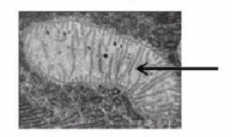 A. 细胞核	B. 大液泡C. 内质网	D. 线粒体3. 果蝇某体细胞有8条染色体，在其细胞周期中，仅有8个DNA分子的时期是（   ）A. G1期	B. S期结束	C. G2期	D. M期开始4. 图2所示，在最适温度和PH下，增大反应速度的方法是（   ）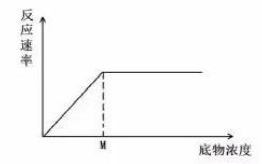 A. 增加酶数量B. 增加底物浓度C. 增加反应时间D. 增加温度5. 牛胰核糖核苷酸酶是由124个氨基酸组成的多肽，在尿素和β-巯基乙醇的作用下发生如图3所示变化失去生物活性，则尿素和β-巯基乙酸的作用为（   ）A. 增大氨基酸数量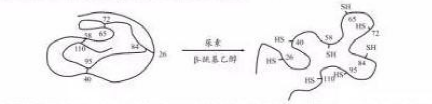 B. 改变氨基酸顺序C. 减少氨基酸数量D. 破坏多肽空间结构6. 图4表示血液中白细胞进入组织液的一种方式，此过程体现细胞膜具有（   ）①一定流动性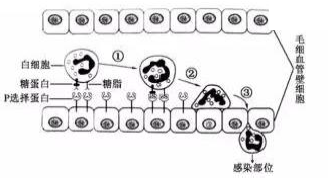 ②全透性③信息流动性A. 仅①	B. 仅②C. 仅③	D. 仅①③7. 人体角膜是一层无血管、无色素并具有丰富神经末梢的结构，若有异物与角膜接触，眼脸就不由自主的合上，在此过程中，感受器是（   ）A. 角膜中的上皮细胞	B. 眼脸部位的肌肉	C. 角膜上的神经末梢	D. 眼脸部位的血管8. 当土壤中含氮量较低，植物的细胞TAB2基因表达增强，生长素含量增加，对侧根生长的促进作用逐渐增强，从而“主动寻找”氮元素。此过程中，生长素浓度变化范围符合图5中的（   ）A. a---b 段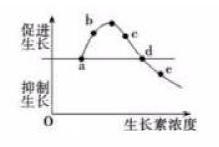 B. b---c 段C. c---d 段D. d---e 段9. 对甲、乙、丙、丁四个地区进行生物多样性调査，各地区物种类型及其所占百分比如图6所示（a-e代表不同物种）时，物种多样性最高的地区是（   ）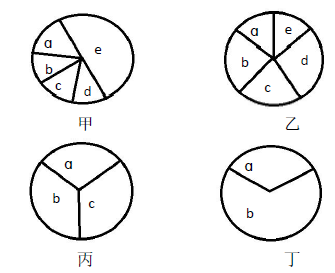 A. 甲B. 乙C. 丙D. 丁10.	给狗喂食时，一直按铃，如此重复多次。之后，听到铃声，反应刺激是M。如果一直按铃，但是不喂食，一段时间后，听到铃声，反应刺激是N。这两个刺激大小关系是（   ）A. M＜N	B. M=N	C. M＞N	D. 无法判断11.	相同温度相同时间内，在X处能收集到的CO2最多的装置是（   ）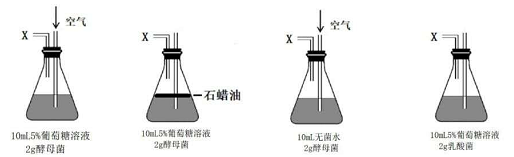 A. 甲	B. 乙	C. 丙	D. 丁12. 图7表示培养“落地生根”新植株的两种方法，则遗传信息相同的方法是（   ）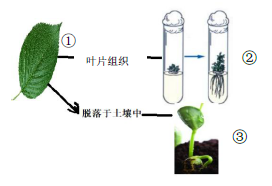 A. 仅①②B. 仅②③C. 仅①③D. ①②③13.	小明体检迟到了，他跑着去体检并立刻坐下来测血压，他测量的收缩压测量为150mmHg， 舒张压为l00mmHg，请问他血压偏高的原因是（   ）A. 心排血量减少	B. 心排血量增多	C. 外周阻力减少	D. 外周阻力不变14.	高倍镜下目镜测微尺测量细胞的长度，可直接读到正确读数的视野是（   ）A. 	B. 	C. 	D. 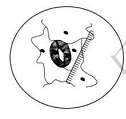 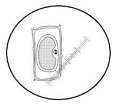 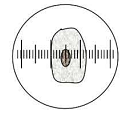 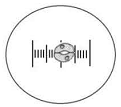  15. 眼轴变长会导致近视，根据图8，以下预防近视的做法最合理的是（   ）A. 多待在室内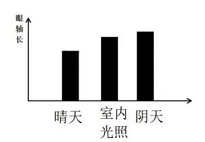 B. 增加户外活动时间C. 保证睡眠D. 增加夜间户外活动时间16.	某人使用外源性生长激素促进肌肉生长，但会导致其自身分泌生长激素减少，引起这种现象的调节方式为（   ）A. 协同	B. 拮抗	C. 反负馈	D. 正反馈17.	人是由黑猩猩进化而来的。图9是人类和黑猩猩的4号染色体，字母表示基因，其中有一条发生了变异。该变异类型是（   ）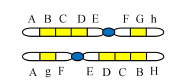 A. 染色体易位	B. 基因突变C. 染色体倒位	D. 基因重组18.	图10表示利用β-糖苷酶时使用一种酶的固定化技术，该技术是（   ）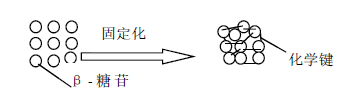 A. 交联	B. 包埋	C. 沉淀	D. 载体结合19.	关于语言基因FOXP2的基因在所有灵长类动物中都存在，但人类的该基因序列中存在部分碱基替换。这一发现为人类获得语言能力提供了（   ）A. 比较解剖学证据	B. 胚胎学证据	C. 古生物化石证据	D. 生物化学证据20.	小鼠有黑，黄，棕等多种毛色，复等位基因AVY，A，a参与毛色控制，表1列举了基因型与毛色的对应关系，则AVY，A，a从显性到隐性的正确排序是（   ）表1A. AVY，A，a	B. A，AVY，a	C. A，a，AVY	D. a，AVY，A二．综合题(共60分)（一）微生物与垃圾分类（12分）2019年7月，《上海市生活垃圾分类管理条例》施行，生活垃圾分类成为市民的日常生活方式。生活垃圾分类中的湿垃圾是指可被微生物降解的有机物。21.（2分）下列属于湿垃圾的是______________。(多选)①剩余饭菜	②玻璃碎片	③植物落叶	④过期面包	   ⑤果皮果核22.（2分）湿垃圾被降解后才能被植物利用，是因为根毛细胞难以吸收___________。A. 尿素	B. 矿物质	C. H2O	D. 大分子有机物处理湿垃圾的有效方法之一是用微生物对其进行降解，下图表示筛选高效降解淀粉菌种的过程。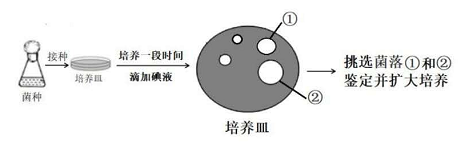 23.（2分）培养基中应加入的碳源是___________。据图11，将菌液接种到培养基的方法是___________。24.（2分）据图11，菌落①与菌落②周围透明圈的大小不同，原因可能是两个菌落___________。A. 分解碘液的能力不同	B. 分泌的淀粉酶活性不同  C. 合成淀粉量不同	D. 受淀粉抑制程度不同25.（2分）对筛选到的菌落①和②进行鉴定，发现①属于真菌，②属于细菌，两者的本质区别是___________。A. 细胞膜的成分	B. 有无细胞结构C. 核糖体的有无	D. 有无完整核膜26.（2分）若垃圾分类不当，在湿垃圾中混入了过期的抗生素或电池等。将不利于微生物分解，原因是___________。A. 会抑制微生物生长	B. 是微生物的生长因子C. 促进有机物的合成	D. 为微生物提供碳源和氮源（二）碳酸饮料与内环境（12分）碳酸饮料是很多年轻人的最爱，其主要成分经消化后以果糖、葡萄糖等形式进入人体。长期饮用碳酸饮料，还会增加患糖尿病的风险。产生甜味感的原因以及影响糖代谢的部分过程如图12和图13所示。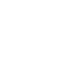 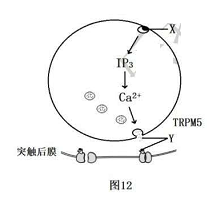 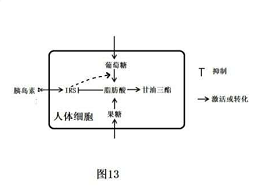 27.（2分）图12中存在于内环境的物质是___________。A. IP3	B. X	C. Y	D. Ca2+28.（2分）细胞内Ca2+浓度升高会激活味细胞膜上特异的蛋白质TRPM5，引起膜电位变化，继而释放Y。则膜蛋白TRPM5最可能是___________。29.（2分）人能区分甜味和苦味，结合图12分析，原因是___________。A. X的结构不同	B. 突触间隙信息传递方式不同C. Y的释放方式不同	D. 突触后膜信息传导方式不同30.（2分）喝碳酸饮料没有喝白开水解渴，原因是___________。A. 血浆渗透压更高	B. 分泌抗利尿激素下降C. 肾小管重吸收水分能力下降	D. 渴觉中枢受抑制31.（4分）长期大量喝碳酸饮枓会增加患糖尿病的风险，请结合图13信息及相关知识，解释该现象的原因____________________________________________________________________________________________________________________________________________________________（三）人类遗传病与防御(12分）肺囊性纤维化(CF)是一种遗传病。患者肺功能不完善，影响正常生活。图14是某患者家族遗传病系谱。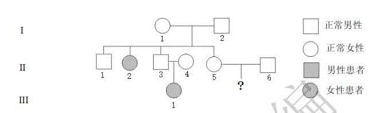 32.（2分）该遗传病是由_________染色体上的_________（显性/隐性）控制的。33.（2分）不考虑基因突变，I-2可能不含有致病基因的细胞有_________ (多选)A. 卵细胞	B. 初级卵母细胞	C. 第一极体	D. 次级卵母细胞为了避免患者胎儿的出生，要做基因检测。已知CF基因有260对碱基。对该家族相关成员CF蛋白基因进行基因检测，用BSTvl酶来切割，结果如表2所示：表234.（4分）据表2判断，CP上BSTvI的酶切位点有_________个，II-1基因型为_________35.（2分）为了避免患病胎儿的出生，II-6是否需要进一步做CF基因检测，为什么?____________________________________________________________________________________________________________________________________________________________36.（2分）从根本上治疗该遗传病的方法是_________A. 加强锻炼	B. 摄入CF蛋白C. 基因检测	D. 将CF基因导入肺部上皮细胞（四）生物工程与疾病预防（12分）接种疫苗是预防疾病的措施之一。图15显示了某种DNA疫苗的制备与使用过程，人体内将产生抗r的抗体。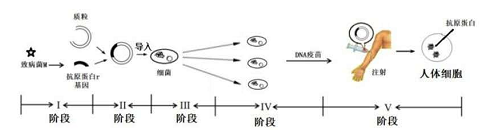 37.（2分）图15所示抗原蛋白的基因最可能是致病菌M的_________	A. 特有致病基因	B. 特有不致病基因C. 全部致病基因	D. 全部不致病基因38.（4分）图15所示的I-IV阶段中，需要使用DNA连接酶的是_________阶段。筛选含有目的基因的受体细胞，发生在_________阶段。39.（2分）图15所示第V阶段，抗原蛋白 r和抗r抗体的不同_________ (多选）A. 基因来源的物种	B. 转录mRNA序列C. 表达两种蛋白的细胞	D. 翻译时tRNA所来源的物种40.（4分）结合图15及所学知识，比较DNA疫苗和致病菌M，用“是”或“否"填写表3相关内容。（五）光合作用（12分）草莓是喜光植物，为提高品质和产量，研究人员用3种方式对其进行补光，结果如表441.（2分）下列对3个补光组草莓植株叶绿素吸收光的种类，判断正确的是_________	A. 补光1组吸收光的种类最多	B. 补光3组吸收光的种类最多C. 补光2组吸收光的种类最多	D. 3个组吸收光的种类相同42.（2分）据表4分析，对草莓植株补光过程中，红光所占比例越大，叶绿素含量_________ (越多/越少/相同/无法判断)。研究补光组1对草莓的光合速率和其它指标，如表5所示:*表示与不补光组相比差异显著43.（2分）草莓叶肉细胞光合作用直接产生的有机物可以_________.(多选）A. 运输至果实储存	B. 在光反应中传递高能电子C. 转化为淀粉储存	D. 为根茎细胞分裂分化供能44.（1分）表5中可体现草莓品质和产量的指标是____________________________________45.（5分）用表4、5中的数据和已有知识，解释用补光能提高草莓品质和产量的原因____________________________________________________________________________________________________________________________________________________________2019上海市普通高中学业水平等级性考试生物试卷参考答案一、选择题（共40分，每小题2分，每小题只有一个正确答案）二、综合题（共60分）(一）微生物与垃圾分类（12分）21. ①③④⑤ 22. D 23. 淀粉 稀释涂布平板法24. B 25. D 26. A(二) 碳酸饮料与内环境(12分）27. C 28. Ca2+ 受体蛋白29. A 30. A 31. 碳酸饮料的主要成分经消化后以果糖、葡萄糖等形式进入人体，结合图像可知，胰岛素与细胞膜上受体结合激活IRS活性，促进葡萄糖转化为脂肪酸，如长期大量喝碳酸饮料，葡萄糖果糖含量多，转化为脂肪酸后在细胞内大量积累，脂肪酸含量多会抑制IRS活性，导致葡萄糖转化减弱，葡萄糖含最增加，胰岛素含量增加，出现2型糖尿病现象。(三) 人类遗传病与防御(12分)32. 常   隐 33. C    D34. 1     AA35. 不需要    由表2可知，II-5基因型为AA，II-6基因型不管为什么，后代肯定含有A基因，不患病，因此不需要做基因检测。36.  D(四）现代生物技术与肿瘤的治疗（12分）37. B 38. I   IV 39. ABC40. (五）光合作用（12分）41. D 42. 无法判断43. ACD 44. 平均单果质量   毎株结果数    可溶性糖含量45. 适当补光能提高草莓叶片叶绿素含量，增加光能的吸收、传递和转换的效率，光反应速率提髙，产生更多的ATP、NADPH，暗反应速率加快，从而使光合作用速率提髙，增加草莓有机物（可溶性糖）积累量，光合作用产物可通过草莓各处的输导组织，更多的分配到草萄果实中，使得平均单果质量显著提髙，大幅度提高了草莓品质，同时补光后增加了草莓的株高，进一步提高每株结果数，最终提髙了草莓产量基因型AVYAVY，AVYA，AVYaAA, Aaaa毛色黄棕黑I-1II-1II-2II-591bp169bp260bp核苷酸式入体激发体液免疫激发细胞免疫较高致病性DNA疫苗致病菌M不补光组补光1组补光2组补光3组补光的红蓝光比（红光：蓝光）—4.9：11.93：13：1叶绿素含量 mg1.1131.932.311. 79光合速率 (umol/m2s)每株叶片 数(个）株高(cm)平均单果质量(g)每株结果 数(个）可溶性糖含量(mg/g)不补光组16.0426.7514.2714.569.92.17补光1组17.0326.2520.17*32.76*13.60*2 45*12345678910BDAADDCABA11121314151617181920ADBCACCADA核苷酸式入体激发体液免疫激发细胞免疫较高致病性DNA疫苗是　是是否致病菌M否是是否